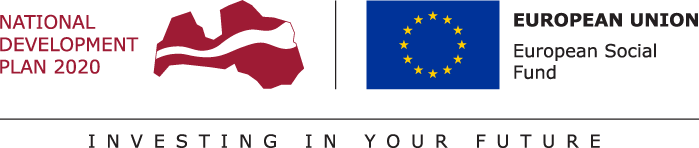 Annex 1for the Regulation of the Transport and Telecommunication Institute on selection of doctoral students/Ph.D cand. for academic work (part -time employment), 2nd roundwithin the project “Strengthening academic staff of Transport and Telecommunication Institute capacity in strategic specialisation areas” (No 8.2.2.0/18/A/011)Application Form for Selection ProcedureSignature of the Applicant  _______________________ /__________________________/Date ___/___/_______First name, Family nameCountry of residenceContacts (phone, e-mail, address)Study direction/s, for which the application is submitted (according to titles defined in the Applications’ Selection Regulation)󠄀 Information Technology, Computer Engineering, Electronics, Telecommunications, Computer Control and Computer Science󠄀 Mechanics and metalworking, heat energy, heat engineering and mechanical engineering󠄀 Transport Services󠄀 Management, administration and real estate management" (Master's program "Aviation Management)Study course/s, for which the application is submitted (according to titles defined in the Applications’ Selection Regulation) Available time period of teaching activities in TTI in the frame of the project (May 2019 – September 2020);Possible intensity of teaching (days and hours per week)Availability and intent to engage in academic work with TTI afterwards (when the project is finished): Potential cooperation models/study courses and potential intensity of teachingAvailability and intent to be engaged in research with TTI: Definite fields of research and potential form of collaborationComments (if applicable)List of attached documentsRecommendations (if applicable)